 Внеочередное заседание  			                ХХVII-го созыва                                                                                                                                      Проект  РЕШЕНИЯ	от  23 ноября 2015 года                                              № 25«О бюджете сельского поселения Вострецовский сельсовет муниципального района Бураевский район Республики Башкортостан на 2016 год и на плановый период  2017 и 2018 годов»         В соответствии с Федеральным законом «Об общих принципах организации местного самоуправления в Российской Федерации» Совет сельского поселения Вострецовский  сельсовет муниципального района Бураевский район Республики Башкортостан решил:          1.Утвердить основные характеристики бюджета сельского поселения Вострецовский сельсовет муниципального района Бураевский район Республики Башкортостан (далее сельского поселения) на 2016 год:          1) общий объем доходов бюджета сельского поселения в сумме 2281,4 тыс. рублей;          2) общий объем расходов бюджета сельского поселения в сумме 2281,4 тыс. рублей;          3) дефицит бюджета сельского поселения не прогнозируется.2. Утвердить основные характеристики бюджета сельского поселения на плановый период 2017 и 2018 годов:1) прогнозируемый общий объем доходов бюджета сельского поселения на 2017 год в сумме 2253,2 тыс. рублей и на 2018 год в сумме 2295,9 тыс. рублей;2) общий объем расходов бюджета сельского поселения на 2017 год в сумме 2253,2 тыс. рублей, в том числе условно утвержденные расходы в сумме 42,8 тыс. рублей и на 2018 год в сумме 2295,9 тыс. рублей, в том числе условно утвержденные расходы в сумме 85,5 тыс. рублей;3) дефицит бюджета сельского поселения на 2017-2018 годы не прогнозируется.3. Установить, что при зачислении в бюджет сельского поселения безвозмездных поступлений в виде добровольных взносов (пожертвований) юридических и физических лиц для казенного учреждения, находящегося в ведении соответствующего распорядителя средств бюджета сельского поселения, на сумму указанных поступлений увеличиваются бюджетные ассигнования соответствующему распорядителю средств бюджета сельского поселения для последующего доведения в установленном порядке до указанного казенного учреждения лимитов бюджетных обязательств для осуществления расходов, соответствующих целям, на достижение которых предоставлены добровольные взносы (пожертвования).4. Утвердить перечень главных администраторов доходов  бюджета сельского поселения согласно приложению 1 к настоящему Решению.5. Утвердить перечень главных администраторов источников финансирования дефицита бюджета сельского поселения, согласно приложению 2 к настоящему Решению.6. Установить поступления доходов в бюджет сельского поселения:1) на 2016 год согласно приложению 3 к настоящему Решению;2) на плановый период 2017 и 2018 годов согласно приложению 4 к настоящему Решению.7. Обслуживание учреждениями Центрального банка Российской Федерации и кредитными организациями счетов, открытых Администрации сельского поселения, осуществляется в порядке, установленном бюджетным законодательством Российской Федерации.8. Средства, поступающие во временное распоряжение получателей средств бюджета сельского поселения, учитываются на счете, открытом Администрации сельского поселения в учреждениях Центрального банка Российской Федерации или в кредитных организациях с учетом положений бюджетного законодательства Российской Федерации, с отражением указанных операций на лицевых счетах, открытых получателям средств бюджета сельского поселения в Администрации сельского поселения, в порядке, установленном Администрацией сельского поселения.9. Утвердить в пределах общего объема расходов бюджета сельского поселения, установленного пунктом 1 настоящего Решения, распределение бюджетных ассигнований бюджета сельского поселения:1) по разделам,  подразделам, целевым статьям (муниципальным программам сельского поселения и непрограммным направлениям деятельности), группам видам расходов классификации расходов бюджетов:а) на 2016 год согласно приложению 5 к настоящему Решению;б) на плановый период 2017 и 2018 годов согласно приложению 6 к настоящему Решению;2) по целевым статьям (муниципальным программам сельского поселения и непрограммным направлениям деятельности), группам видам расходов классификации расходов бюджетов:а) на 2016 год согласно приложению 7 к настоящему Решению;б) на плановый период 2017 и 2018 годов согласно приложению 8 к настоящему Решению.10. Утвердить общий объем бюджетных ассигнований на исполнение публичных нормативных обязательств на 2016 год в сумме 0 (ноль) тыс. рублей, на 2017 год в сумме 0 (ноль) тыс. рублей и на 2018 год в сумме 0 (ноль) тыс. рублей.11. Утвердить ведомственную структуру расходов бюджета сельского поселения:1) на 2016 год согласно приложению 9 к настоящему Решению;2) на плановый период 2017 и 2018 годов согласно приложению 10 к настоящему Решению.12. Установить, что решения и иные нормативные правовые акты  сельского поселения, предусматривающие принятие новых видов расходных обязательств или увеличение бюджетных ассигнований на исполнение существующих видов расходных обязательств сверх утвержденных в бюджете сельского поселения на 2016 год и на плановый период 2017 и 2018 годов, а также сокращающие его доходную базу, подлежат исполнению при изыскании дополнительных источников доходов бюджета сельского поселения и (или) сокращении бюджетных ассигнований по конкретным статьям расходов бюджета сельского поселения при условии внесения соответствующих изменений в настоящее Решение.13. Проекты решений и иных нормативных правовых актов  сельского поселения, требующие введения новых видов расходных обязательств или увеличения бюджетных ассигнований по существующим видам расходных обязательств сверх утвержденных в бюджете сельского поселения на 2016 год и на плановый период 2017 и 2018 годов либо сокращающие его доходную базу, вносятся только при одновременном внесении предложений о дополнительных источниках доходов бюджета сельского поселения и(или) сокращении бюджетных ассигнований по конкретным статьям расходов бюджета.14. Администрация сельского поселения не вправе принимать решения, приводящие к увеличению в 2016-2018 годах численности муниципальных служащих сельского поселения и работников организаций бюджетной сферы.15. Установить, что получатель средств бюджета сельского поселения при заключении муниципальных контрактов (гражданско-правовых договоров) на поставку товаров, выполнение работ, оказание услуг вправе предусматривать авансовые платежи в размерах, определенных Администрацией сельского поселения.16. Объемы и распределение межбюджетных трансфертов, получаемых из бюджета муниципального района Бураевский район Республики Башкортостан на 2016 год составляют 2143,4 тыс. рублей, на 2017 год – 2065,4 тыс. рублей, 2018 год – 2055,4 тыс. рублей:а) дотации бюджетам поселений на выравнивание бюджетной обеспеченности сельского поселения на 2016 год составляют 433,3 тыс. рублей, на 2017 год – 446,8 тыс. рублей, 2018 год – 460,1 тыс. рублей;б) дотации бюджетам поселений на поддержку мер по обеспечению сбалансированности бюджета сельского поселения на 2016 год составляют 1139,1 тыс. рублей, на 2017 год – 1118,6 тыс. рублей, 2018 год – 1095,3 тыс. рублей;в) субвенции бюджетам поселений на осуществление первичного воинского учета на территориях, где отсутствуют военные комиссариаты, на 2016 год составляют 71,0 тыс. рублей;г) прочие безвозмездные поступления в бюджеты поселений на 2016 год составляют 500 тыс. рублей, на 2017 год – 500 тыс. рублей, 2018 год – 500 тыс. рублей.17. Установить:1) верхний предел муниципального долга сельского поселения на 1 января 2017 года в сумме 0 (ноль) тыс. рублей, на 1 января 2018 года в сумме 0                         (ноль) тыс. рублей, на 1 января 2019 года в сумме 0 (ноль) тыс. рублей, в том числе верхний предел долга по муниципальным гарантиям сельского поселения на 1 января 2017 года в сумме 0 (ноль) тыс. рублей, на 1 января 2018 года в сумме 0 (ноль) тыс. рублей, на 1 января 2019 года в сумме 0 (ноль) тыс. рублей.2) предельный объем муниципального долга сельского поселения на 2016 год в сумме 108,2 тыс. рублей, на 2017 год в сумме 127,1 тыс. рублей и на 2018 год в сумме 146,1 тыс. рублей.18. Установить, что остатки средств бюджета сельского поселения по состоянию на 1 января 2016 года в объеме не более одной двенадцатой общего объема расходов бюджета сельского поселения текущего финансового года направляются Администрацией сельского поселения на покрытие временных кассовых разрывов, возникающих в ходе исполнения бюджета сельского поселения.19. Включить в бюджет сельского поселения расходы на формирование резервного фонда Администрации сельского поселения в сумме 0,5 тыс. рублей.20. Установить в соответствии с пунктом 3 статьи 217 Бюджетного кодекса Российской Федерации следующие основания для внесения в ходе исполнения настоящего Решения изменений в показатели сводной бюджетной росписи бюджета сельского поселения, связанные с особенностями исполнения бюджета сельского поселения и (или) перераспределения бюджетных ассигнований между  распорядителями средств бюджета сельского поселения:1) использование образованной в ходе исполнения бюджета сельского поселения экономии по отдельным разделам, подразделам, целевым статьям, группам видов расходов классификации расходов бюджетов;2) использование остатков средств бюджета сельского поселения на 1 января 2016 года;3) использование средств Резервного фонда Администрации сельского поселения;4) принятие Администрацией сельского поселения решений об утверждении программ сельского поселения и о внесении изменений в программы сельского поселения.21. Контроль за исполнением настоящего решения возложить на комиссию по бюджетам, налогам, вопросам собственности, предпринимательству и малому бизнесу (Фаттахов В.Г.).22. Настоящее решение вступает в силу 01 января 2016 года и действует до 31 декабря 2016 года.          23. Опубликовать данное решение после его принятия и подписания в установленном порядке на информационном стенде Администрации сельского поселения и на официальном сайте Администрации сельского поселения.Председатель Совета                                                                        СП Вострецовский сельсовет:                                 М.Т.ЗариповПеречень главных администраторов доходов бюджета сельского поселения Вострецовский сельсовет муниципального района Бураевский район  Республики Башкортостан<1> В части доходов, зачисляемых в бюджет поселения Вострецовский сельсовет муниципального района Бураевский район Республики Башкортостан в пределах компетенции главных администраторов доходов бюджета поселения  Вострецовский сельсовет муниципального района Бураевский район Республики Башкортостан.<2> Администраторами доходов бюджета поселения Вострецовский сельсовет муниципального района Республики Башкортостан по статьям, подстатьям  подгруппам группы доходов «2 00 00000 00 – безвозмездные поступления» в части доходов от возврата остатков субсидий, субвенций и иных межбюджетных трансфертов, имеющих целевое назначение, прошлых лет (в части доходов, зачисляемых в бюджет поселения  Вострецовский сельсовет муниципального района Республики Башкортостан) являются уполномоченные органы местного самоуправления поселения, а также созданные ими казенные учреждения, предоставившие соответствующие межбюджетные трансферты.Администраторами доходов бюджета поселения Вострецовский сельсовет муниципального района Республики Башкортостан по статьям, подстатьям подгруппам группы доходов «2 00 00000 00 – безвозмездные поступления» являются уполномоченные органы местного самоуправления поселения, а также созданные ими казенные учреждения, являющиеся получателями указанных средств.Приложение 2к проекту решения Совета сельского поселения Вострецовский сельсовет муниципального района Бураевский район Республики Башкортостанот  23 ноября 2015 г. № 25Перечень главных администраторов источников финансирования дефицита бюджета сельского поселения Вострецовский сельсовет  муниципального района Бураевский район  Республики Башкортостан                                                                                                      Приложение 3 к проекту решения Совета сельского поселения Вострецовский сельсовет муниципального района Бураевский район Республики Башкортостанот  23 ноября 2015 г. № 25Поступление доходов в бюджет сельского поселения Вострецовский сельсовет муниципального района Бураевский район Республики Башкортостан на 2016 год										     (тыс. руб.)                                                                                       Приложение 4 к проекту решения Совета сельского поселения Вострецовский сельсовет муниципального района Бураевский район Республики Башкортостанот  23 ноября 2015 г. № 25Поступление доходов в бюджет сельского поселения  Вострецовский сельсовет муниципального района Бураевский район Республики Башкортостан на 2017-2018 годы                                                                                                             (тыс. руб.)Приложение № 5к решению Совета сельского поселения Вострецовский сельсовет муниципального  района  Бураевский район Республики Башкортостанот   23 ноября  2015 года № 25Распределение бюджетных ассигнований  сельского поселения Вострецовский сельсовет муниципального района Бураевский районРеспублики Башкортостан на 2016 год по разделам, подразделам, целевым статьям (муниципальным программам сельского поселения Вострецовский сельсовет муниципального района Бураевский район Республики Башкортостан и непрограммным направлениям деятельности), группам видов расходов классификации расходов бюджетов                                                                                                             (тыс. руб.)                                                                       Приложение № 6к решению Совета сельского поселения Вострецовский сельсовет муниципального  района Бураевский район Республики Башкортостанот   23 ноября  2015 года № 25Распределение бюджетных ассигнований  из бюджета сельского поселения Вострецовский сельсовет муниципального района Бураевский район Республики Башкортостан на 2017-2018 года по разделам, подразделам, целевым статьям (муниципальным программам сельского поселения Вострецовский сельсовет муниципального района Бураевский район Республики Башкортостан и непрограммным направлениям деятельности), группам видов расходов классификации расходов бюджетов                       (тыс.руб.)                                                                                                              Приложение № 7к решению Совета сельского поселения Вострецовский сельсовет муниципального  района Бураевский район Республики Башкортостанот   23 ноября  2015 года № 25Распределение бюджетных ассигнований сельского поселения Вострецовский сельсовет муниципального района Бураевский район  Республики Башкортостан на 2016 год по целевым статьям (муниципальным  программам сельского поселения Вострецовский сельсовет муниципального района Бураевский район Республики Башкортостан и непрограммным направлениям деятельности), группам видов расходов классификациирасходов бюджетов                                                                                                                                   (тыс.руб.)             Приложение № 8к решению Совета сельского поселения Вострецовский сельсовет муниципального  района  Бураевский район Республики Башкортостанот  23 ноября  2015 года № 25Распределение бюджетных ассигнований сельского поселения Вострецовский сельсовет муниципального района Бураевский район  Республики Башкортостан на 2017-2018года по целевым статьям (муниципальным  программам сельского поселения Вострецовский сельсовет муниципального района Бураевский район Республики Башкортостан и непрограммным направлениям деятельности), группам видов расходов классификациирасходов бюджетов                                                                                                                                   (тыс.руб.)                                                                                              Приложение № 9к решению Совета сельского поселения Вострецовский сельсовет муниципального  района  Бураевский район Республики Башкортостанот  23 ноября  2015 года № 25  Ведомственная структура расходов бюджета               сельского поселения Вострецовский сельсовет муниципального района Бураевский район Республики   Башкортостан на 2016 год (тыс.руб.)                                                                                              Приложение № 10к решению Совета сельского поселения Вострецовский сельсовет муниципального  района Бураевский район Республики Башкортостанот  23 ноября  2015 года № 25                       Ведомственная структура расходов бюджета               сельского поселения Вострецовский сельсовет муниципального района Бураевский район Республики   Башкортостан на 2017-2018 года.                                                                                                                      (тыс.руб.)Башкортостан Республикаhы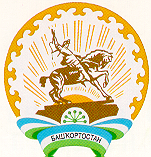 Борай районы муниципальрайонының Вострецов ауылсоветы ауыл биләмәhе Советы452974, Борай районы, Вострецово  ауылы,  Мәктәп урамы, 3  т. 2-72-14  Республика Башкортостан    Совет сельского поселения Вострецовский сельсовет муниципального района                 Бураевский район 452974, Бураевский район, с. Вострецово,            ул. Школьная, 3 т. 2-72-14Приложение 1                                                                        к проекту решения Совета сельскогопоселения Вострецовский сельсовет муниципального района                                                                     Бураевский район Республики Башкорстан от  23 ноября 2015 года №25Код бюджетной классификации Российской Федерации  Код бюджетной классификации Российской Федерации  Наименование главного адми-нистра-торадоходов бюджета  поселения Наименование 123791Администрация сельского поселения Вострецовский сельсовет муниципального района Бураевский район Республики Башкортостан791 1 08 04020 01 0000 110Государственная пошлина за совершение нотариальных действий  должностными лицами органов местного самоуправления, уполномоченными в соответствии с законодательными актами Российской Федерации на совершение нотариальных действий7911 13 01995 10 0000 130Прочие доходы от оказания платных услуг (работ) получателями средств бюджетов сельских поселений7911 13 02065 10 0000 130Доходы, поступающие в порядке возмещения расходов, понесенных в связи с эксплуатацией  имущества сельских поселений7911 13 02995 10 0000 130Прочие доходы от компенсации затрат  бюджетов сельских поселений7911 16 23051 10 0000 140Доходы от возмещения ущерба при возникновении страховых случаев по обязательному страхованию гражданской ответственности, когда выгодоприобретателями выступают получатели средств бюджетов сельских поселений1237911 16 23052 10 0000 140Доходы от возмещения ущерба при возникновении иных страховых случаев, когда выгодоприобретателями выступают получатели средств бюджетов сельских поселений7911 16 32000 10 0000 140Денежные взыскания, налагаемые в возмещение ущерба, причиненного в результате незаконного или нецелевого использования бюджетных средств (в части бюджетов сельских поселений)7911 16 90050 10 0000 140Прочие поступления от денежных взысканий (штрафов) и иных сумм в возмещение ущерба, зачисляемые в бюджеты сельских поселений7911 17 01050 10 0000 180Невыясненные поступления, зачисляемые в бюджеты сельских поселений7911 17 05050 10 0000 180Прочие неналоговые доходы бюджетов сельских поселений7911 17 14030 10 0000 180Средства самообложения граждан, зачисляемые в бюджеты сельских поселений7912 00 00000 00 0000 000Безвозмездные поступления <1>Иные доходы бюджета сельского поселения Вострецовский сельсовет муниципального района  Бураевский район Республики Башкортостан, администрирование которых может осуществляться главными администраторами доходов бюджета сельского поселения Вострецовский сельсовет муниципального района Бураевский район  Республики Башкортостан в пределах их компетенции1 11 03050 10 0000 120Проценты, полученные от предоставления бюджетных кредитов внутри страны за счет средств бюджетов сельских поселений1 11 09015 10 0000 120Доходы от распоряжения правами на результаты интеллектуальной деятельности военного, специального и двойного назначения, находящимися в собственности сельских поселений1 11 09025 10 0000 120Доходы от распоряжения правами на результаты научно-технической деятельности, находящимися в собственности сельских поселений1 11 09045 10 0000 120Прочие поступления от использования имущества, находящегося в собственности 123поселений (за исключением имущества муниципальных бюджетных и автономных учреждений,  а также имущества унитарных предприятий, в том числе казенных)1 12 04051 10 0000 120Плата за использование лесов, расположенных на землях иных категорий, находящихся в собственности сельских поселений, в части платы по договору купли-продажи лесных насаждений1 12 04052 10 0000 120Плата за использование лесов, расположенных на землях иных категорий, находящихся в собственности сельских поселений, в части арендной платы1 13 01995 10 0000 130Прочие доходы от оказания платных услуг (работ) получателями средств бюджетов сельских поселений1 13 02065 10 0000 130Доходы, поступающие в порядке возмещения расходов, понесенных в связи с эксплуатацией  имущества сельских поселений1 13 02995 10 0000 130Прочие доходы от компенсации затрат  бюджетов сельских поселений1 14 01050 10 0000 410Доходы от продажи квартир, находящихся в собственности сельских поселений1 14 03050 10 0000 410Средства от распоряжения и реализации конфискованного и иного имущества, обращенного в доходы сельских поселений (в части реализации основных средств по указанному имуществу)1 14 03050 10 0000 440Средства от распоряжения и реализации конфискованного и иного имущества, обращенного в доходы сельских поселений (в части реализации материальных запасов по указанному имуществу)1 14 04050 10 0000 420Доходы от продажи нематериальных активов, находящихся в собственности сельских поселений1 15 02050 10 0000 140Платежи, взимаемые органами управления (организациями) сельских поселений за выполнение определенных функций1 16 18050 10 0000 140Денежные взыскания (штрафы) за нарушение бюджетного законодательства (в части бюджетов сельских поселений)1 16 23051 10 0000 140Доходы от возмещения ущерба при возникновении страховых случаев по 123обязательному страхованию гражданской ответственности, когда выгодоприобретателями выступают  получатели средств бюджетов сельских поселений1 16 23052 10 0000 140Доходы от возмещения ущерба при возникновении иных страховых случаев, когда выгодоприобретателями выступают получатели средств бюджетов сельских поселений1 16 32000 10 0000 140Денежные   взыскания,   налагаемые    в                                возмещение   ущерба,   причиненного   в результате незаконного  или  нецелевого использования  бюджетных   средств   (в части бюджетов сельских поселений)1 16 90050 10 0000 140Прочие поступления от денежных взысканий (штрафов) и иных сумм в возмещение ущерба, зачисляемые в бюджеты сельских поселений1 17 01050 10 0000 180Невыясненные поступления, зачисляемые в бюджеты сельских поселений1 17 05050 10 0000 180Прочие неналоговые доходы бюджетов сельских поселений2 00 00000 00 0000 000Безвозмездные поступления <1>, <2>Код бюджетной классификации Российской Федерации  Код бюджетной классификации Российской Федерации  Наименование администратора источника финансирования дефицита бюджета сельского поселения Вострецовский сельсовет муниципального района Бураевский район  Республики БашкортостанКод адми-нистра-тораисточников дефицита бюджета сельского поселения Вострецовский сельсовет муниципального района  Бураевский район Республики БашкортостанНаименование администратора источника финансирования дефицита бюджета сельского поселения Вострецовский сельсовет муниципального района Бураевский район  Республики Башкортостан123791Администрация сельского поселения Вострецовский сельсовет муниципального района Бураевский район Республики Башкортостан79101050201100000510Увеличение прочих остатков денежных средств бюджетов сельских поселений 79101050201100000610Уменьшение остатков денежных средств бюджетов сельских поселений79101030000100000710Получение кредитов от других бюджетов бюджетной системы Российской Федерации бюджету сельского поселения в валюте Российской Федерации79101030000100000810Погашение кредитов от других бюджетов бюджетной системы Российской Федерации бюджету сельского поселения в валюте Российской Федерации      Кодбюджетной           классификации РФНаименование кода группы, подгруппы,  статьи,  подстатьи, элемента,  программы (подпрограммы) кода экономической классификации доходовСумма123Всего2281,4 1000000000 0000 000Налоговые и неналоговые доходы138,0 1010000000 0000 000Налог на прибыль, доходы5,0 1010200001 0000 110Налог на доходы физических лиц5,0 1010201001 0000 110Налог на доходы физических лиц с доходов, источником которых является налоговый агент, за исключением доходов, в отношении которых исчисление и уплата налога осуществляются в соответствии со статьями 227, 227.1 и 228 Налогового кодекса Российской Федерации5,01060000000 0000 000Налог на имущество128,01060100000 0000 110Налог на имущество физических лиц18,01060103010 0000 110Налог на имущество физических лиц, взимаемый по ставкам, применяемым к объектам налогообложения, расположенным в границах поселений18,01060600000 0000 110Земельный налог110,01060604310 0000 110Земельный налог с физических лиц, обладающих земельным участком, расположенным в границах сельских поселений11,01080000000 0000 000Государственная пошлина5,01080400001 0000 110Государственная пошлина за совершение нотариальных действий (за исключением действий, совершаемых консульскими учреждениями Российской Федерации)5,01080402001 0000 110Государственная пошлина  за совершение нотариальных действий должностными лицами органов местного самоуправления, уполномоченными в соответствии с законодательными актами Российской Федерации на совершение нотариальных действий5,02000000000 0000 000Безвозмездные перечисления2143,42020000000 0000 000Безвозмездные поступления от других бюджетов бюджетной системы РФ, кроме бюджетов государственных внебюджетных фондов2143,42020100000 0000 151Дотации бюджетам субъектов Российской Федерации и муниципальных образований1572,42020100110 0000 151Дотации бюджетам поселений на выравнивание уровня бюджетной обеспеченности 433,32020100310 0000 151Дотации бюджетам поселений на поддержку мер по обеспечению сбалансированности бюджетов1139,12020300000 0000 151Субвенции бюджетам субъектов Российской Федерации и муниципальных образований71,02020301500 0000 151Субвенции бюджетам на осуществление первичного воинского учета на территориях, где отсутствуют военные комиссариаты71,02020301510 0000 151Субвенции бюджетам поселений на осуществление первичного воинского учета на территориях, где отсутствуют военные комиссариаты71,02020400000 0000 151Иные межбюджетные трансферты500,02020499900 0000 151Прочие межбюджетные трансферты, передаваемые бюджетам500,02020499910 7502 151Прочие межбюджетные трансферты, передаваемые бюджетам поселений на благоустройство территорий населенных пунктов сельских поселений500,0Кодбюджетной классификации РФНаименование кода группы, подгруппы,  статьи,  подстатьи, элемента,  программы (подпрограммы) кода экономической классификации доходов2017          20181234Всего2253,22295,91000000000 0000 000Налоговые и неналоговые доходы187,8240,51010000000 0000 110Налог на прибыль, доходы6,010,01010200001 0000 110Налог на доходы физических лиц6,010,01010201001 0000 110Налог на доходы физических лиц с доходов, источником которых является налоговый агент, за исключением доходов, в отношении которых исчисление и уплата налога осуществляются в соответствии со статьями 227, 227.1 и 228 Налогового кодекса Российской Федерации6,010,01060000000 0000 000Налог на имущество134,0140,01060100000 0000 110Налог на имущество физических лиц20,021,01060103010 0000110Налог на имущество физических лиц, взимаемый по ставкам, применяемым к объектам налогообложения, расположенным в границах поселений20,21,01060600000 0000 110Земельный налог114,0119,01060604310 0000 110Земельный налог с физических лиц, обладающих земельным участком, расположенным в границах сельских поселений114,0119,01080000000 0000 000Государственная пошлина5,05,01080400001 0000 110Государственная пошлина за 5,05,01234совершение нотариальных действий (за исключением действий, совершаемых консульскими учреждениями Российской Федерации)1080402001 0000 110Государственная пошлина  за совершение нотариальных действий должностными лицами органов местного самоуправления, уполномоченными в соответствии с законодательными актами Российской Федерации на совершение нотариальных действий5,05,01170000000 0000 000Прочие неналоговые доходы 42,885,51170500000 0000 180Прочие неналоговые доходы42,885,51170505010 0000 180Прочие неналоговые доходы бюджетов поселений42,885,52000000000 0000 000Безвозмездные перечисления2065,42055,42020000000 0000 000Безвозмездные поступления от других бюджетов бюджетной системы РФ, кроме бюджетов государственных внебюджетных фондов2065,42055,42020100000 0000 151Дотации бюджетам субъектов Российской Федерации и муниципальных образований1565,41555,42020100110 0000 151Дотации бюджетам поселений на выравнивание уровня бюджетной обеспеченности 446,8460,12020100310 0000 151Дотации бюджетам поселений на поддержку мер по обеспечению сбалансированности бюджетов1118,61095,32020400000 0000 151Иные межбюджетные трансферты500,0500,02020499900 0000 151Прочие межбюджетные трансферты, передаваемые бюджетам500,0500,02020499910 7502 151Прочие межбюджетные трансферты, передаваемые бюджетам поселений500,0500,0НаименованиеРзПрЦсрВрСумма12345ВСЕГО2281,4ОБЩЕГОСУДАРСТВЕННЫЕ ВОПРОСЫ01001621,5Функционирование высшего должностного лица субъекта РФ и органа местного самоуправления0102483,44Непрограммные расходы01029900000000483,44Глава муниципального образования 01029900002030483,44Расходы на выплаты персоналу в целях обеспечения выполнения функций государственными (муниципальными)  органами, казенными учреждениями, органами управления государственными внебюджетными фондами01029900002030100483,44Непрограммные расходы010499000000001137,56Аппарат органов муниципального образования010499000020401137,56Расходы на выплаты персоналу в целях обеспечения выполнения функций государственными (муниципальными)  органами, казенными учреждениями, органами управления государственными внебюджетными фондами01049900002040100661,22Закупка товаров, работ и услугдля государственных (муниципальных) нужд01049900002040200313,2412345Иные бюджетные ассигнования01049900002040800163,1Резервные фонды01110,5Непрограммные расходы011199000000000,5Резервные фонды местных администраций011199000075000,5Иные бюджетные ассигнования011199000075008000,5НАЦИОНАЛЬНАЯ ОБОРОНА020071,0Мобилизационная и вневойсковая подготовка020371,0Муниципальная программа «Осуществление первичного воинского учета на территориях, где отсутствуют военные комиссариаты, за счет средств федерального бюджета на 2015-.г».0203130000000071,0Подпрограмма «Осуществление первичного воинского учета на территориях, где отсутствуют военные комиссариаты, за счет средств федерального бюджета»0203131000000071,0Осуществление первичного воинского учета 0203131010000071,0Осуществление первичного воинского учета на территориях, где отсутствуют военные комиссариаты, за счет средств федерального бюджета0203131015118071,0Расходы на выплаты персоналу в целях обеспечения выполнения функций государственными (муниципальными)  органами, казенными учреждениями, органами управления государственными внебюджетными фондами0203131015118010071,0НАЦИОНАЛЬНАЯ БЕЗОПАСНОСТЬ И ПРАВООХРАНИТЕЛЬНАЯ ДЕЯТЕЛЬНОСТЬ030088,9Обеспечение противопожарной безопасности031088,9Муниципальная программа «Обеспечение противопожарной безопасности сельского поселения Вострецовский сельсовет муниципального района Бураевский район Республики Башкортостан» на 2014-2018 годы.0310140000000088,912345Подпрограмма «Обеспечение противопожарной безопасности сельского поселения Вострецовский сельсовет муниципального района Бураевский район Республики Башкортостан»0310141000000088,9Обеспечение противопожарной безопасности0310141010000088,9Мероприятия по противопожарной безопасности0310141012430088,9Закупка товаров, работ и услуг для государственных (муниципальных) нужд0310141012430020088,9ЖИЛИЩНО-КОММУНАЛЬНОЕ ХОЗЯЙСТВО0500500,0Благоустройство0503500,0Муниципальная программа «Благоустройство населенных пунктов сельского поселения Вострецовский сельсовет муниципального района Бураевский район Республики Башкортостан на 2014-2018 г.г.» 05031600000000500,0Подпрограмма «Благоустройство населенных пунктов сельского поселения Вострецовский сельсовет муниципального района Бураевский район Республики Башкортостан»05031610000000500,0Благоустройство населенных пунктов сельского поселения05031610100000500,0Мероприятия по благоустройству населенных пунктов05031610106050500,0Закупка товаров, работ и услугдля государственных (муниципальных) нужд05031610106050200500,0 НаименованиеРзПрЦсрВрсуммасуммаНаименованиеРзПрЦсрВр2017год2018 год123456ВСЕГО2253,22295,9ОБЩЕГОСУДАРСТВЕННЫЕ ВОПРОСЫ01001621,51621,5Функционирование высшего должностного лица субъекта РФ и органа местного самоуправления0102483,44483,44Непрограммные расходы01029900000000483,44483,44Глава муниципального образования 01029900002030483,44483,44Расходы на выплаты персоналу в целях обеспечения выполнения функций государственными (муниципальными)  органами, казенными учреждениями, органами управления государственными внебюджетными фондами01029900002030100483,44483,44Непрограммные расходы010499000000001137,561137,56Аппарат органов муниципального образования010499000020401137,561137,56Расходы на выплаты персоналу в целях обеспечения выполнения функций государственными (муниципальными)  органами, казенными учреждениями, 01049900002040100661,22661,22123456Закупка товаров, работ и услугдля государственных (муниципальных) нужд01049900002040200313,24313,24Иные бюджетные ассигнования01049900002040800163,1163,1Резервные фонды01110,50,5Непрограммные расходы011199000000000,50,5Резервные фонды местных администраций011199000075000,50,5Иные бюджетные ассигнования011199000075008000,50,5НАЦИОНАЛЬНАЯ БЕЗОПАСНОСТЬ И ПРАВООХРАНИТЕЛЬНАЯ ДЕЯТЕЛЬНОСТЬ030088,988,9Обеспечение противопожарной безопасности031088,988,9Муниципальная программа «Обеспечение противопожарной безопасности сельского поселения Вострецовский сельсовет муниципального района Бураевский район Республики Башкортостан» на 2014-2018 годы.0310140000000088,988,9Подпрограмма «Обеспечение противопожарной безопасности сельского поселения Вострецовский сельсовет  муниципального района БР РБ0310141000000088,988,9Обеспечение противопожарной безопасности0310141010000088,988,9Мероприятия по противопожарной безопасности0310141012430088,988,9Закупка товаров, работ и услуг для государственных (муниципальных) нужд0310141012430020088,988,9ЖИЛИЩНО-КОММУНАЛЬНОЕ ХОЗЯЙСТВО0500500,0500,0Благоустройство0503500,0500,0Муниципальная программа «Благоустройство населенных пунктов сельского поселения Вострецовский сельсовет муниципального района Бураевский район Республики Башкортостан на 2014-2018 г.г.»05031600000000500,0500,0123456Подпрограмма «Благоустройство населенных пунктов сельского поселения Вострецовский сельсовет муниципального района Бураевский район  РБ05031610000000500,0500,0Благоустройство населенных пунктов05031610100000500,0500,0Мероприятия по благоустройству территорий населенных пунктов05031610106050500,0500,0Закупка товаров, работ и услугдля государственных (муниципальных) нужд05031610106050200500,0500,0Условно утвержденные расходы9999999900000099942,885,5НаименованиеЦсрВрСумма1234ВСЕГО2281,4Муниципальная программа «Осуществление первичного воинского учета на территориях, где отсутствуют военные комиссариаты, за счет средств федерального бюджета на 2014-2018 г.г».130000000071,0Подпрограмма «Осуществление первичного воинского учета на территориях, где отсутствуют военные комиссариаты, за счет средств федерального бюджета»131000000071,0Осуществление первичного воинского учета 131010000071,0Осуществление первичного воинского учета на территориях, где отсутствуют военные комиссариаты, за счет средств федерального бюджета131015118071,0Расходы на выплаты персоналу в целях обеспечения выполнения функций государственными (муниципальными)  органами, казенными учреждениями, органами управления государственными внебюджетными фондами131015118010071,0Муниципальная программа «Обеспечение противопожарной безопасности сельского поселения Вострецовский сельсовет муниципального района Бураевский район Республики Башкортостан» на 2014-2018г 140000000088,91234Подпрограмма «Обеспечение противопожарной безопасности сельского поселения Вострецовский сельсовет муниципального района Бураевский район Республики Башкортостан»141000000088,9Обеспечение противопожарной  безопасности141010000088,9Мероприятие по противопожарной безопасности141012430088,9Закупка товаров, работ и услуг для государственных (муниципальных) нужд141012430020088,9Муниципальная программа «Благоустройство населенных пунктов сельского поселения Вострецовский сельсовет муниципального района Бураевский район Республики Башкортостан на 2014-2018г.г.» 1600000000500,0Подпрограмма «Благоустройство населенных пунктов сельского поселения Вострецовский сельсовет муниципального района Бураевский район Республики Башкортостан»1610000000500,0Благоустройство населенных пунктов1610100000500,0Мероприятие по благоустройству территорий населенных пунктов1610106050500,0Закупка товаров, работ и услугдля государственных (муниципальных)нужд1610106050200500,0Непрограммные расходы99000000001621,5Глава муниципального образования 9900002030483,44Расходы на выплаты персоналу в целях обеспечения выполнения функций государственными (муниципальными)  органами, казенными учреждениями, органами управления государственными внебюджетными фондами9900002030100483,44Аппарат органов муниципального образования99000020401137,56Расходы на выплаты персоналу в целях обеспечения выполнения функций государственными (муниципальными)  органами, казенными учреждениями, органами управления государственными внебюджетными фондами9900002040100661,22Закупка товаров, работ и услугдля государственных (муницип.) нужд9900002040200313,241234Иные бюджетные ассигнования9900002040800163,1Резервные фонды местных администраций99000075000,5Иные бюджетные ассигнования99000075008000,5НаименованиеЦсрВрСуммаСуммаНаименованиеЦсрВр2017 г2018 г12345ВСЕГО2253,22295,9Муниципальная программа «Обеспечение противопожарной безопасности сельского поселения Вострецовский сельсовет муниципального района Бураевский район Республики Башкортостан» на 2014-2018 годы.140000000088,988,9Подпрограмма «Обеспечение противопожарной безопасности сельского поселения Вострецовский сельсовет муниципального района Бураевский район РБ141000088,988,9Обеспечение противопожарной безопасности141010000088,988,9Мероприятия по противопожарной безопасности141012430088,988,9Закупка товаров, работ и услуг для государственных (муниципальных) нужд141243020088,988,9Муниципальная программа «Благоустройство населенных пунктов сельского поселения Вострецовский сельсовет муниципального района Бураевский район Республики Башкортостан на 2014-2018 г.г.» 1600000000500,0500,012345Подпрограмма «Благоустройство населенных пунктов сельского поселения Вострецовский сельсовет муниципального района Бураевский район Республики Башкортостан»1610000000500,0500,0Благоустройство населенных пунктов1610100000500,0500,0Мероприятия по благоустройству территорий населенных пунктов1610106050500,0500,0Закупка товаров, работ и услугдля государственных (муниципальных)нужд1610106050200500,0500,0Непрограммные расходы99000000001621,51621,5Глава муниципального образования 9900002030483,44483,44Расходы на выплаты персоналу в целях обеспечения выполнения функций государственными (муниципальными)  органами, казенными учреждениями, органами управления государственными внебюджетными фондами9900002030100483,44483,44Аппарат органов муниципального образования99000020401137,561137,56Расходы на выплаты персоналу в целях обеспечения выполнения функций государственными (муниципальными)  органами, казенными учреждениями, органами управления государственными внебюджетными фондами9900002040100661,22661,22Закупка товаров, работ и услугдля государственных (муниципальных) нужд9900002040200313,24313,24Иные бюджетные ассигнования9900002040800163,1163,1Резервные фонды местных администраций99000075000,50,5Иные бюджетные ассигнования99000075008000,50,5Условно утвержденные расходы999900000099942,885,5НаименованиеВед-воЦсрВрСумма12345ВСЕГО2281,4Администрация7911621,5Непрограммные расходы79199000000001621,5Глава муниципального образования 7919900002030483,44Расходы на выплаты персоналу в целях обеспечения выполнения функций государственными (муниципальными)  органами, казенными учреждениями, органами управления государственными внебюджетными фондами7919900002030100483,44Аппарат органов муниципального образования79199000020401137,56Расходы на выплаты персоналу в целях обеспечения выполнения функций государственными (муниципальными)  органами, казенными учреждениями, органами управления государственными внебюджетными фондами7919900002040100661,22Закупка товаров, работ и услугдля государственных (муниципальных) нужд7919900002040200313,24Иные бюджетные ассигнования7919900002040800163,1Резервные фонды местных администраций79199000075000,5Закупка товаров, работ и услугдля государственных (муниципальных) нужд79199000075008000,512345Муниципальная программа «Осуществление первичного воинского учета на территориях, где отсутствуют военные комиссариаты, за счет средств федерального бюджета на 2014-2018г.г.»791130000000071,0Подпрограмма «Осуществление первичного воинского учета на территориях, где отсутствуют военные комиссариаты, за счет средств федерального бюджета»791131000000071,0Осуществление первичного воинского учета 791131010000071,0Осуществление первичного воинского учета на территориях, где отсутствуют военные комиссариаты, за счет средств федерального бюджета791131015118071,0Расходы на выплаты персоналу в целях обеспечения выполнения функций государственными (муниципальными)  органами, казенными учреждениями, органами управления государственными внебюджетными фондами791131015118010071,0Муниципальная программа «Обеспечение противопожарной безопасности сельского поселения Вострецовский сельсовет муниципального района Бураевский район Республики Башкортостан» на 2014-2018 годы.791140000000088,9Подпрограмма «Обеспечение противопожарной безопасности сельского поселения Вострецовский сельсовет муниципального района Бураевский район Республики Башкортостан»791141000000088,9Обеспечение противопожарной безопасности сельского поселения  Вострецовский сельсовет791141010000088,9Мероприятия по противопожарной безопасности населенных пунктов сельского поселения791141012430088,9Закупка товаров, работ и услуг для государственных (муниципальных) нужд791141012430020088,912345Муниципальная программа «Благоустройство населенных пунктов сельского поселения Вострецовский сельсовет муниципального района Бураевский район Республики Башкортостан на 2014-2018 г.г.»7911600000000500,0Подпрограмма «Благоустройство населенных пунктов сельского поселения Вострецовский сельсовет муниципального района Бураевский район Республики Башкортостан»7911610000000500,0Благоустройство населенных пунктов7911610100000500,0Мероприятия по благоустройству территорий населенных пунктов7911610124300500Закупка товаров, работ и услугдля государственных (муниципальных)нужд7911610106050200500,0НаименованиеВед-воЦсрВрсуммасуммаНаименованиеВед-воЦсрВр2017год2018 год123456ВСЕГО2253,22295,9Администрация7911621,51621,5Непрограммные расходы79199000000001621,51621,5Глава муниципального образования 7919900002030483,44483,44Расходы на выплаты персоналу в целях обеспечения выполнения функций государственными (муниципальными)  органами, казенными учреждениями, органами управления государственными внебюджетными фондами791990000203100483,44483,44Аппарат органов муниципального образования79199000020401137,561137,56Расходы на выплаты персоналу в целях обеспечения выполнения функций государственными (муниципальными)  органами, казенными учреждениями, органами управления государственными внебюджетными фондами7919900002040100661,22661,22Закупка товаров, работ и услугдля государственных (муниципальных) нужд7919900002040200313,24313,24Иные бюджетные ассигнования7919900002040800163,1163,1123456Резервные фонды местных администраций79199000075000,50,5Иные бюджетные ассигнования79199000075008000,50,5Муниципальная программа «Обеспечение противопожарной безопасности сельского поселения Вострецовский сельсовет муниципального района Бураевский район Республики Башкортостан» на 2014-2018 годы.791140000000088,988,9Подпрограмма «Обеспечение противопожарной безопасности сельского поселения Вострецовский сельсовет муниципального района Бураевский район Республики Башкортостан»791141000000088,988,9Обеспечение противопожарной безопасности791141010000088,988,9Мероприятия по противопожарной безопасности791141012430088,988,9Закупка товаров, работ и услуг для государственных (муниципальных) нужд791141012430020088,988,9Муниципальная программа «Благоустройство населенных пунктов сельского поселения Вострецовский сельсовет муниципального района Бураевский район Республики Башкортостан на 2014-2018 г.г.» 7911600000000500,0500,0Подпрограмма «Благоустройство населенных пунктов сельского поселения Вострецовский сельсовет муниципального района Бураевский район Республики Башкортостан»7911610000000500,0500,0Благоустройство населенных пунктов7911610100000500,0500,0Мероприятия по благоустройству территорий населенных пунктов7911610106050500,0500,0123456Закупка товаров, работ и услугдля государственных (муниципальных) нужд7911610106050200500,0500,0Условно утвержденные расходы791999900000099942,885,5